中国可持续发展工商理事会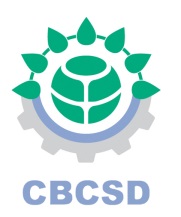 China Business Council for Sustainable Development参会回执Confirmation of Attendance中国可持续发展工商理事会（CBCSD）第十四届可持续发展新趋势报告会2018年4月18日  中国北京 凯宾斯基饭店China Business Council for Sustainable Development (CBCSD) The 14th Conference on the Latest Trends of Sustainable Development18 April, 2018   Beijing Kempinski HotelPlease fill in the form above and send it back before Monday, 2 April, 2018 to Ms. Chen Peiyun and Ms. Zhang Jingzhu.请于2018年4月2日(星期一)前将填好的回执发送至CBCSD秘书处陈佩云、张婧竹。传真Fax: 010-69196630;电话Tel: 010-69166790，69166792;移动电话Mobile: 18110029243，18810926067;电邮E-mail: chenpy@cbcsd.org.cn; zhangjz@cbcsd.org.cn公司名称Organization姓名 Name 职位Title电话/手机 Tel/mobile电邮E-mail 姓名Name 职位Title电话/手机 Tel/mobile电邮E-mail 